LA SCIENCE & LA RECHERCHEEntraînement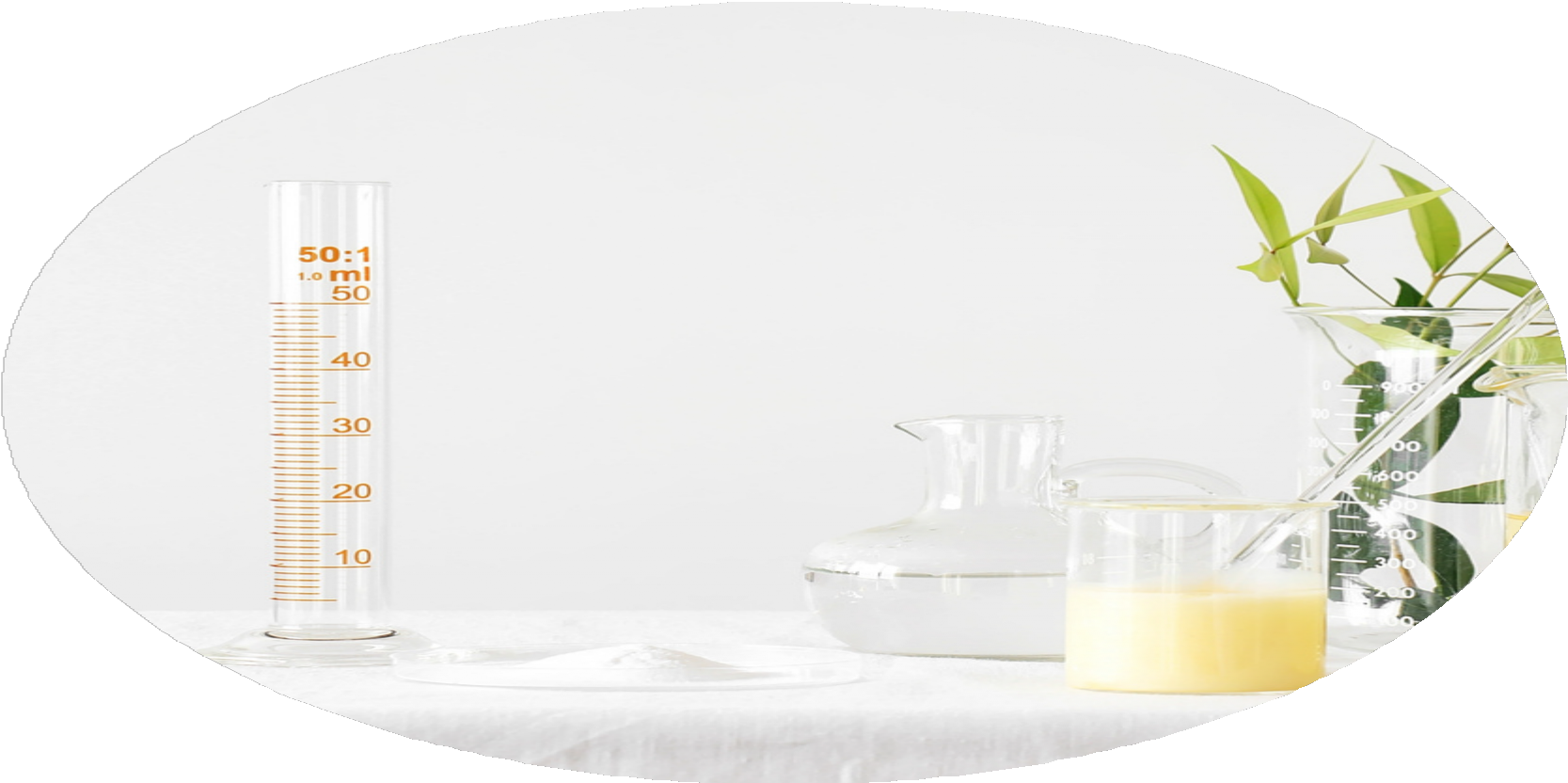 By Creafrench1 - Retrouve le titre de chaque début d'article et note la lettre correspondante dans le cadre en bas de la page. Souligne aussi les mots clés!- Remplace les mots en gras par des synonymes.Avant de commercialiser le vaccin, il faudra encore réaliser de nombreuses expériences...............................................................................................................................................Que disent les scientifiques de cette découverte étonnante?..............................................................................................................................................Ses dernières recherches dans le domaine de la génétique ont été un grand succès...............................................................................................................................................Malheureusement les tests ont infirmé nos hypothèses...............................................................................................................................................Je ne comprends pas très bien sa façon de penser...............................................................................................................................................- Remplace les mots en gras par leur contraire.Ce qu'il a découvert est très banal.........................................................................................................................................Son état de santé s'est fortement détérioré ces derniers mois.........................................................................................................................................On ne sait jamais à l'avance si les expériences vont être fructueuses.........................................................................................................................................Le sujet de son étude est très général.........................................................................................................................................Certains experts trouvent cette théorie chaotique.........................................................................................................................................- Invente des phrases logiques en utilisant les mots donnés et en tenant compte du contexte demandé.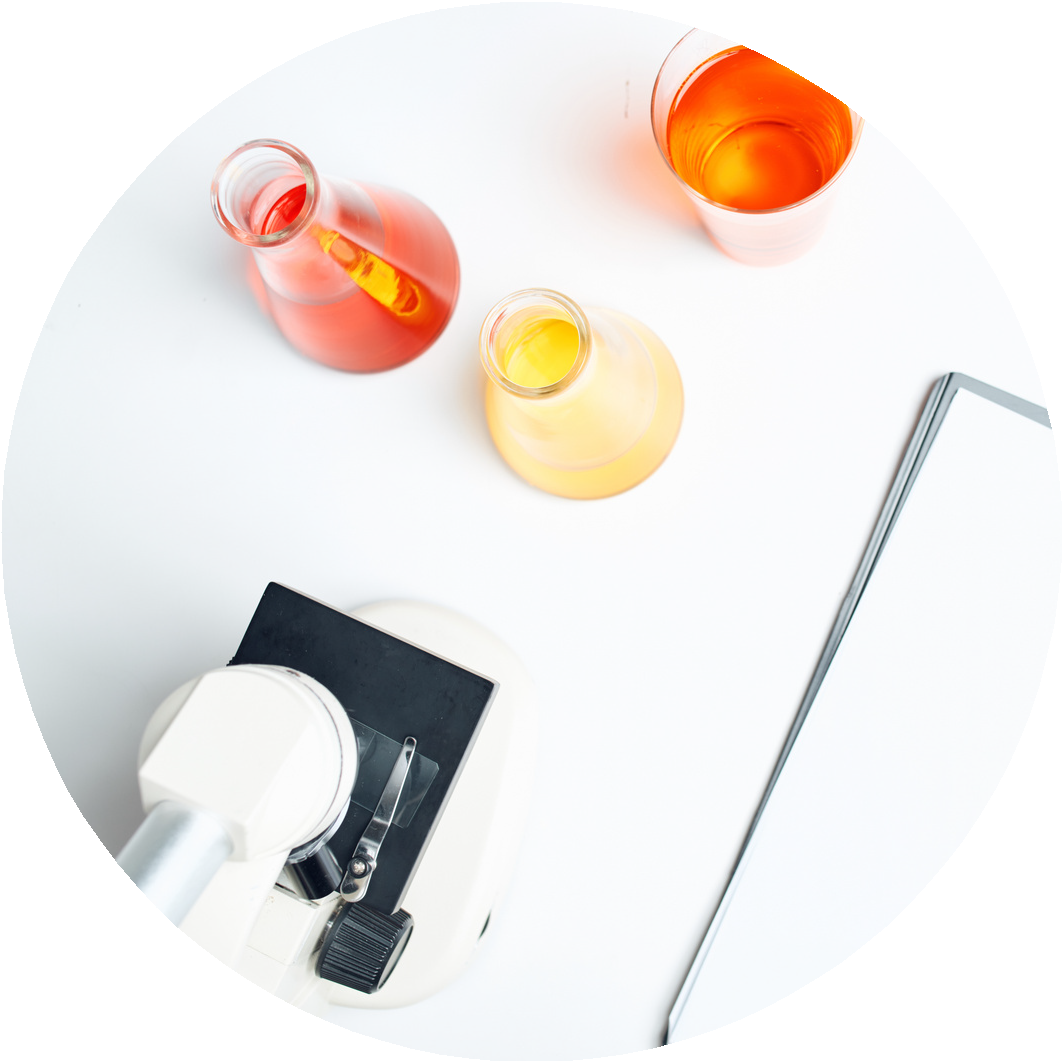 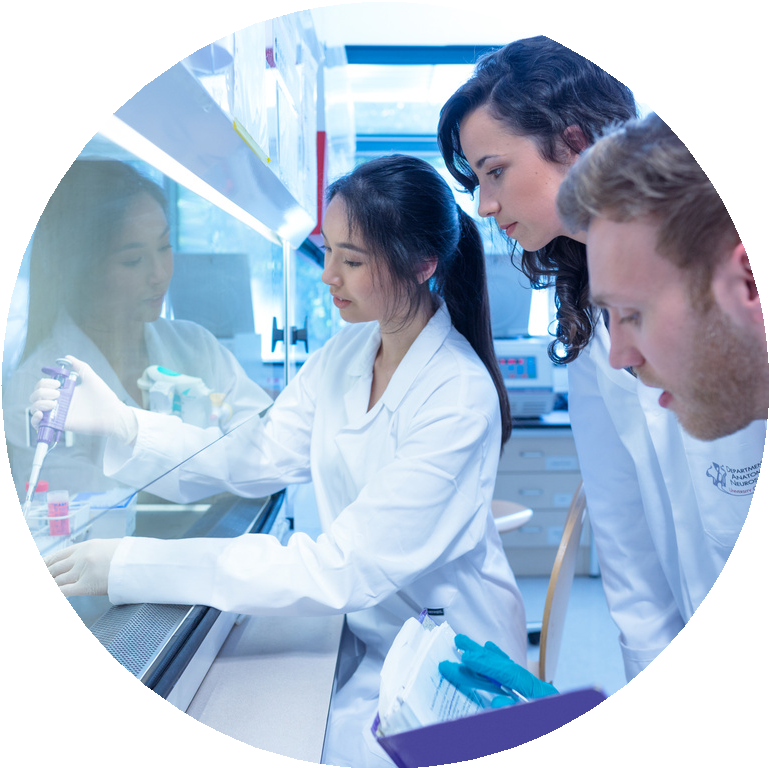 - Chasse l'intrus et explique ton choix.essai - expérimental - attesté - tester........................................................................................................................................manipuler - rédiger - cloner - prélever........................................................................................................................................indiscutable - vague - prouvé - attesté........................................................................................................................................chimie - biologie - sociologie - physique........................................................................................................................................- Trouve le substantif dérivé du verbe et utilise-le ensuite dans une phrase logique.Voici quelques connecteurs spécifiques à intégrer dans tes phrases:disparaître........................................................................................................................................fonctionner........................................................................................................................................commercialiser........................................................................................................................................programmer........................................................................................................................................modifier........................................................................................................................................- Quel type d'intelligence te correspond le plus?A - Lis le texte et souligne les mots clés.B - Quel type d'intelligence est le moins reconnu et pourquoi? C - Utilise les infos essentielles pour créer un aperçu.D - Détermine ton type d'intelligence dominant.Quel type d'intelligence est la vôtre ?Si chacun manifeste son intelligence d'une infinité de manières... le psychologue américain Howard Gardner soutient qu'il existe huit formes d'intelligence distinctes....MATHÉMATIQUE, COMME EINSTEIN ?Ceux qui ont développé ce type d'intelligence ont des facilités aux tests de QI qui demandent de classer des nombres, de faire des déductions ou de repérer des erreurs dans une suite. L'intelligence logico-mathématique, où Albert Einstein excellait, sollicite particulièrement trois zones du cerveau : le cortex pariétal pour le maniement des nombres, le cortex préfrontal et le réseau fronto-pariétal pour la capacité à tenir des raisonnements logiques tout en évitant les raccourcis intuitifs qui pourraient induire en erreur....INTRAPERSONNELLE, COMME FREUD ?"Connais-toi toi-même", disait Socrate. Les personnes qui ont développé cette forme d'intelligence sont des pros de l'introspection. Ils ont la capacité de prendre conscience, grâce au cortex cingulaire antérieur, de leurs propres émotions produites dans l'amygdale et de les intégrer dans le cortex préfrontal pour prendre les décisions adaptées. Ils connaissent leurs forces et leurs faiblesses et s'en servent pour définir des objectifs personnels. Une intelligence qui se développe, entre autres, sur le divan des psys....KINESTHÉSIQUE, COMME FOSBURY ?En grec, kinein signifie mouvement et aisthesis, perception : il s'agit de l'intelligence du corps, qui permet de maîtriser ses gestes et de manipuler les objets. Elle sollicite le cortex sensoriel pour percevoir son propre corps, le cortex moteur pour planifier ses mouvements et le cervelet pour les coordonner. C'est l'intelligence qui donne aux athlètes leur précision et aux danseurs la capacité de transmettre des émotions. Cette intelligence a ses génies, tel Dick Fosbury qui, le premier, sauta en hauteur sur le dos (rouleau dorsal) et révolutionna ainsi la discipline....INTERPERSONNELLE, COMME L'ABBÉ PIERRE?C'est l'intelligence "sociale", qui permet d'interagir avec ses semblables et implique particulièrement le sillon temporal supérieur et la jonction temporo-pariétale. Dès 5 ans, les enfants comprennent que les autres n'ont pas forcément les mêmes pensées qu'eux. Ceux qui développeront leur intelligence interpersonnelle deviendront réceptifs aux émotions des autres, se représenteront facilement leurs opinions et leurs besoins, ce qui permet d'anticiper leurs réactions. Elle est un composant, avec l'intelligence intrapersonnelle, de l'intelligence émotionnelle....MUSICALE, COMME MOZART ?Sans atteindre le génie de Mozart, les personnes qui ont développé une intelligence musicale et rythmique distinguent facilement les hauteurs des sons grâce au cortex auditif primaire, perçoivent les timbres grâce au lobe temporal droit, identifient sans peine le rythme et savent mémoriser un air grâce à l'hippocampe pour mieux le rejouer. Toutes ces facultés permettent aux compositeurs d'agencer harmonieusement les notes pour créer des mélodies et, associées à une bonne motricité et coordination, font d'excellents musiciens....NATURALISTE, COMME DARWIN ?C'est la faculté de reconnaître et de classer dans différents groupes (la taxonomie) les éléments de la nature : faune, flore, minéraux, fossiles... Elle se traduit par un grand sens de l'observation et de l'organisation. Cependant, c'est la seule des intelligences proposées par Howard Gardner que l'imagerie cérébrale n'a pas pu localiser. C'est aussi la plus contestée. Ses détracteurs estiment qu'il ne s'agit pas d'une forme d'intelligence à part entière, seulement de l'intelligence logico-mathématique appliquée aux choses de la nature....LINGUISTIQUE, COMME VICTOR HUGO ?C'est l'intelligence des beaux parleurs ! Ecrivains, poètes, humoristes et amateurs de mots croisés, tous maîtrisent parfaitement le sens des mots - sémantique - et manient habilement la construction des phrases - syntaxe - ce qui leur permet d'exprimer au plus juste leur pensée et de comprendre celles des autres. Cette intelligence verbale et linguistique sollicite de nombreuses zones du cerveau, notamment dans le cortex frontal et le cortex temporal. Les zones variant selon qu'il s'agit de traiter des noms de personnes, d'animaux ou d'objets......SPATIALE, COMME MICHEL-ANGE ?Elle mobilise l'hippocampe pour le repérage extérieur à soi (lire une carte routière) et le cortex pariétal pour se repérer par rapport à soi (se souvenir d'un itinéraire grâce à des repères visuels). L'intelligence visuelle et spatiale est donc la base du sens de l'orientation, mais pas seulement. Elle permet aussi de passer mentalement de la 2D à la 3D pour créer des perspectives, de respecter des proportions, de créer une représentation mentale d'une scène qu'on a observée pour la reproduire. Des capacités précieuses pour les artistes et les architectes.7 B - Quel type d'intelligence est le moins reconnu et pourquoi?........................................................................................................................................................................................................................................................................................................................................................................................................................................................................................................................................................................................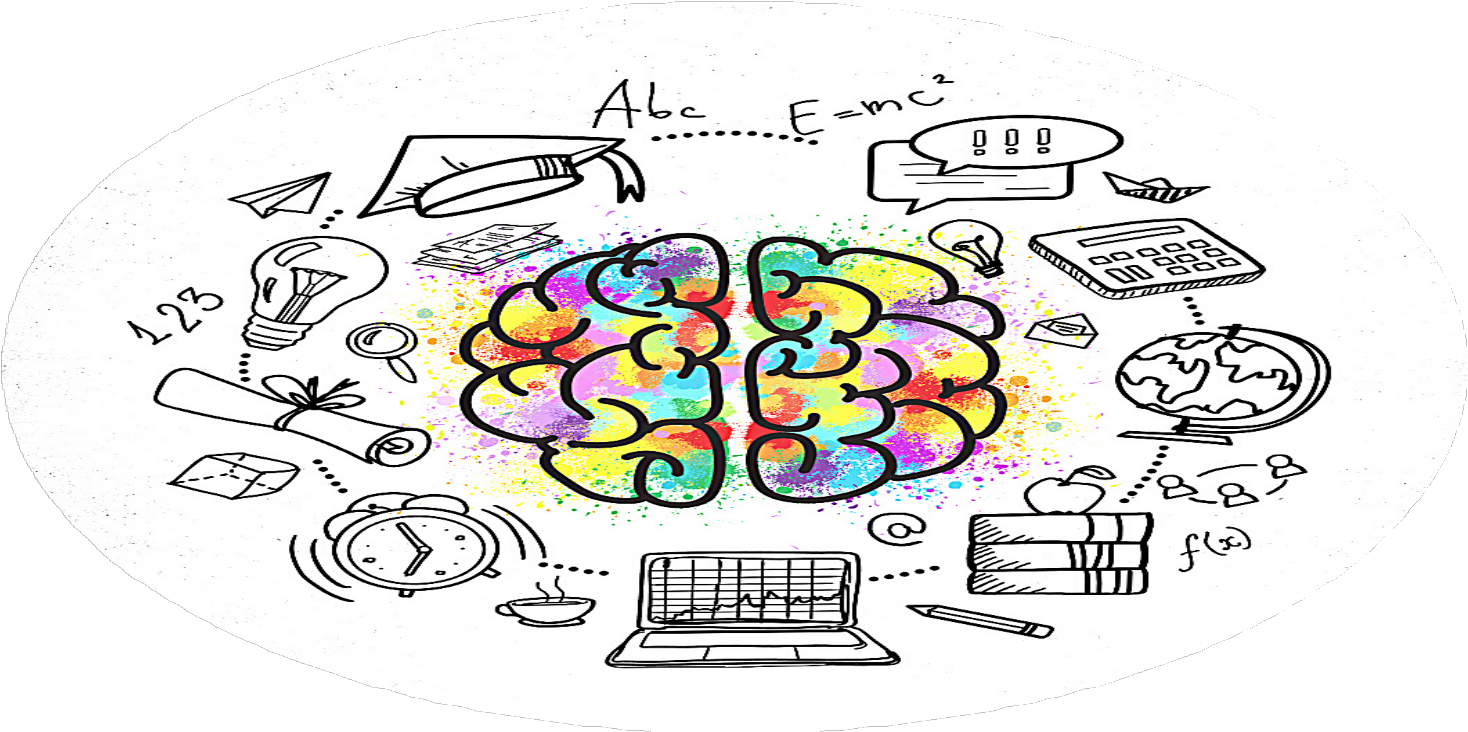 7 C - Crée un aperçu en notant pour chaque photo de quel type d'intelligence il s'agit et en ajoutant les caractéristiques principales.D - Détermine ton type d'intelligence dominant.L'intelligence ..................................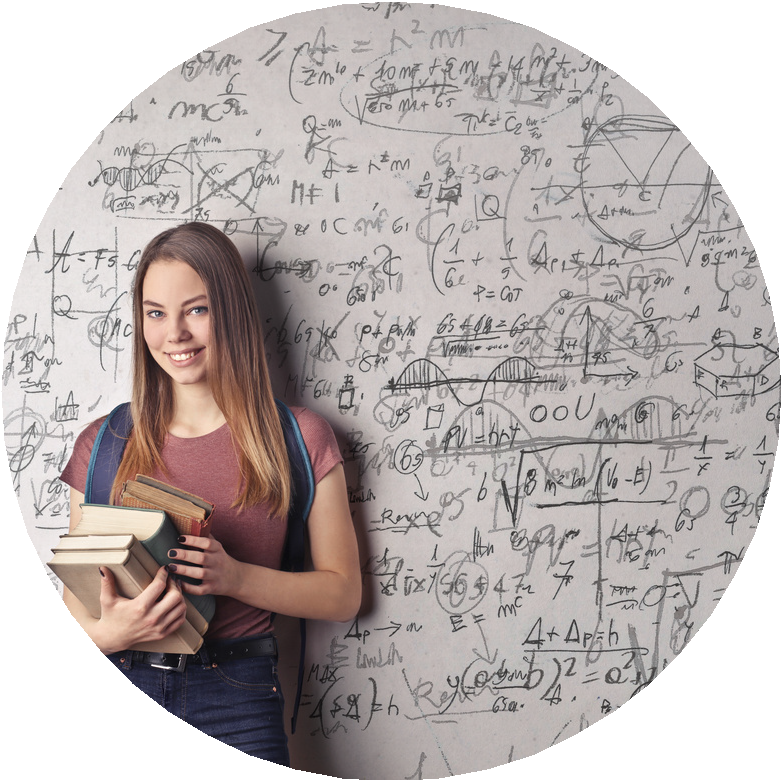 Capacité à ............................................................................................................................................................................................................L'intelligence ..................................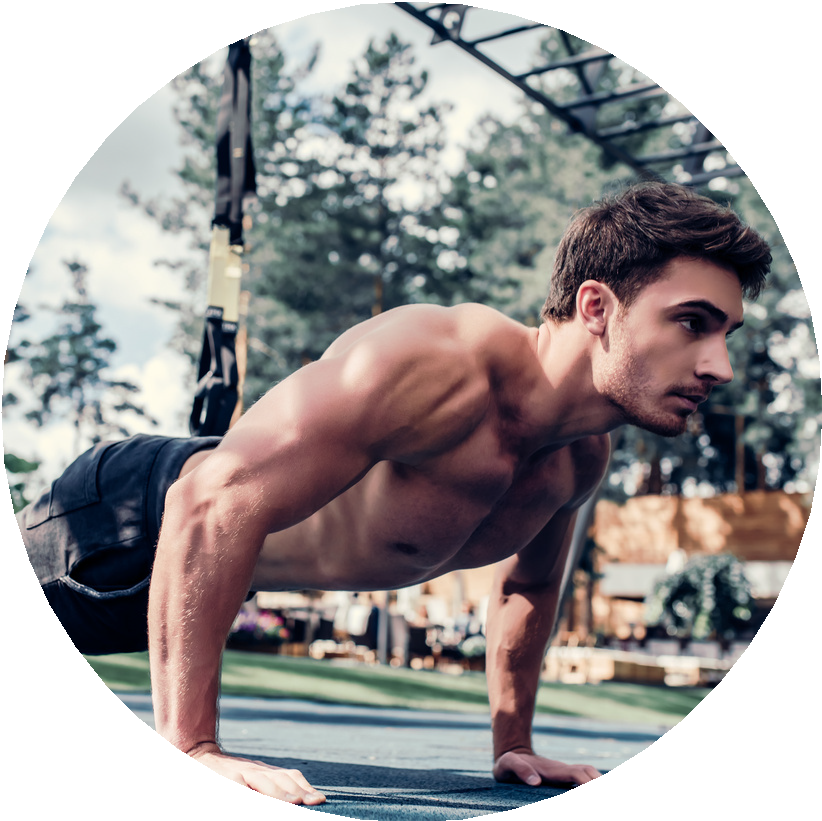 Capacité à ............................................................................................................................................................................................................L'intelligence ..................................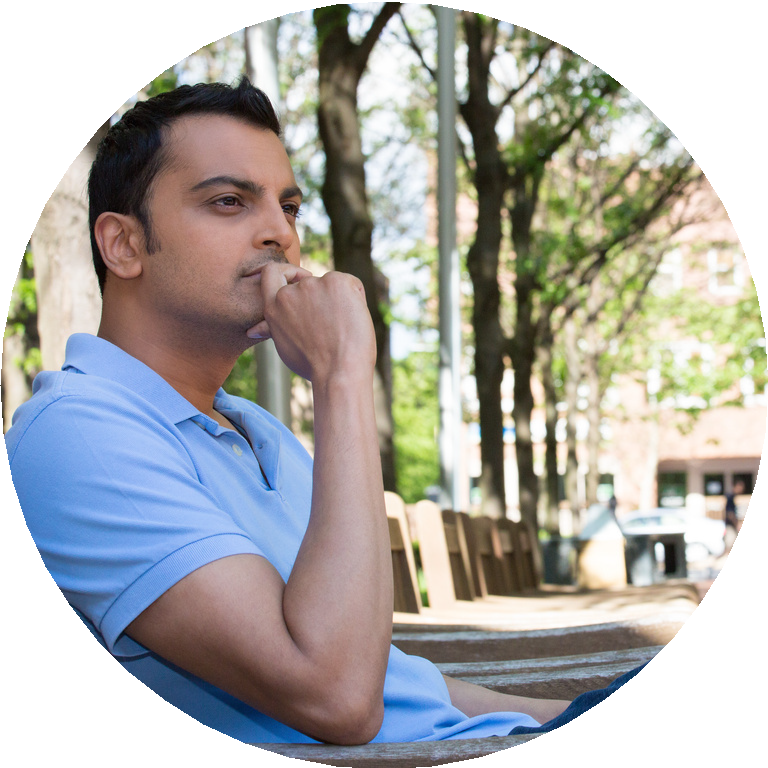 Capacité à ............................................................................................................................................................................................................L'intelligence ..................................Capacité à .....................................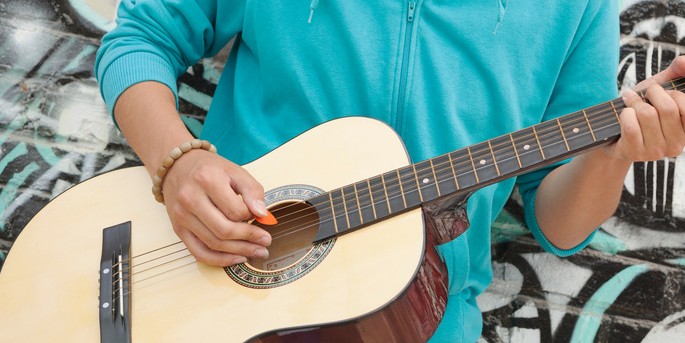 .......................................................................................................................................................................L'intelligence ..................................Capacité à .....................................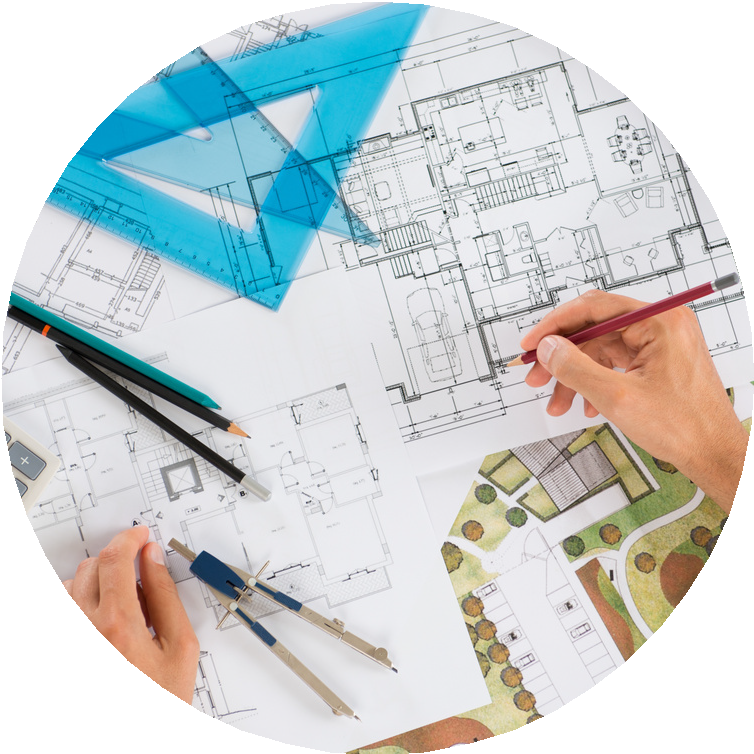 .......................................................................................................................................................................L'intelligence ..................................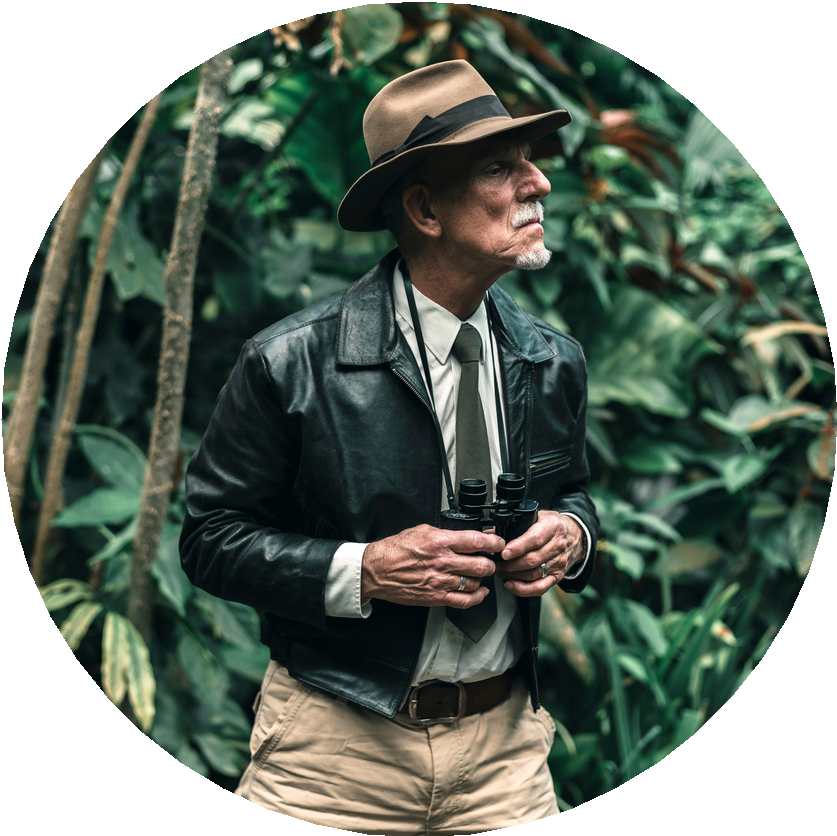 Capacité à ............................................................................................................................................................................................................L'intelligence ..................................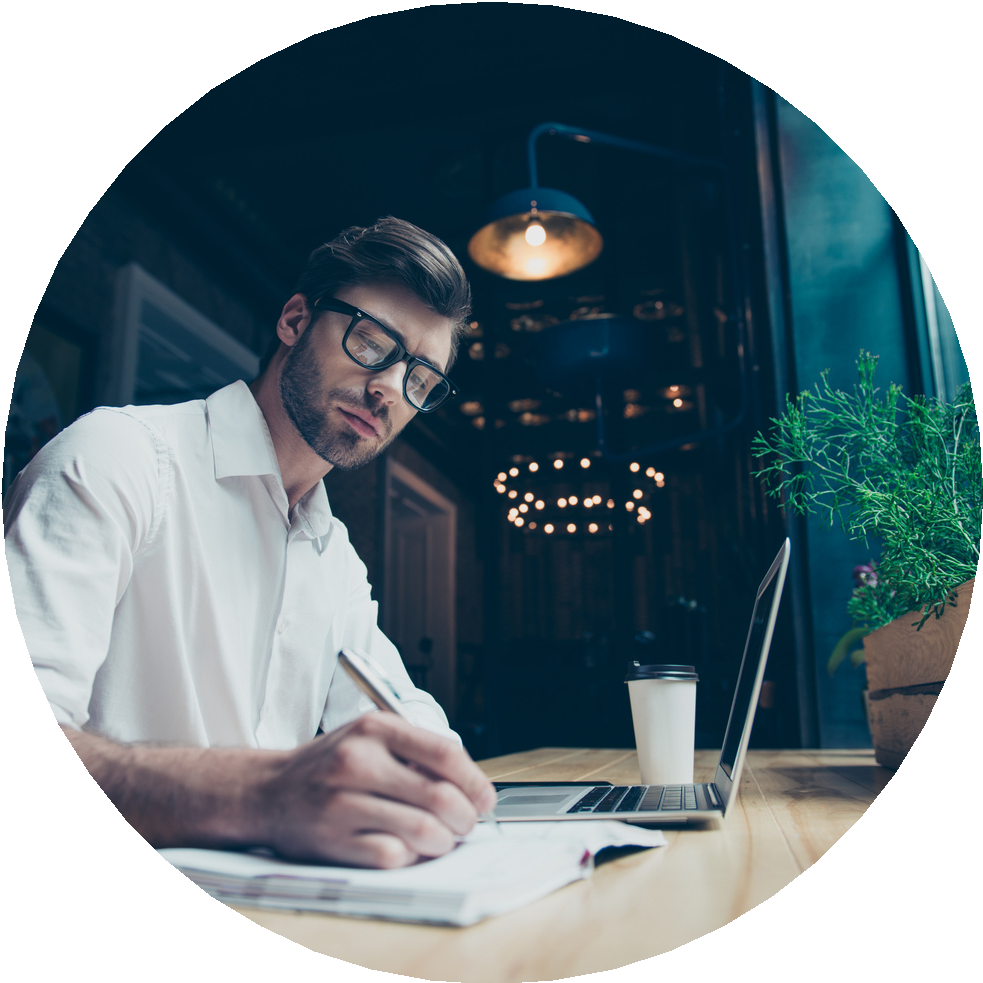 Capacité à ............................................................................................................................................................................................................L'intelligence ..................................Capacité à .....................................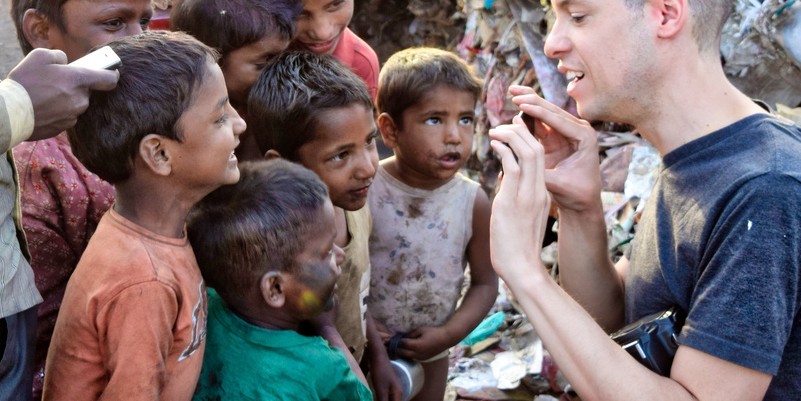 .......................................................................................................................................................................- Complète le texte par les mots donnés. Réalise les adaptations nécessaires.Expériences de	à faire chez soiLes expériences de ............................................................. ne sont pas réservées aux seuls............................................................. . La ............................................................. ne cesse demettre ses ............................................................. au service des Hommes. Prenant naissancedans les	, tantôt fruit de nombreuses et laborieuses annéesde recherche, tantôt fruit du hasard, ces.............................................................	.............................................................  au  départanecdotiques aux yeux des non-initiés ont finalement un impact de plus en plus fort sur notre quotidien.La	à la maisonLes réactions ............................................................. passent désormais du laboratoire à la maison, car elles sont nombreuses dans notre vie de tous les jours. Un gâteau qui monte et qui cuit, un feutre de couleur, des fleurs ou des légumes qui changent de teinte selon l'acidité du milieu...Dans ce dossier, vous découvrirez des petites	extraites dulivre de Yann Verchier « Vous avez dit chimie ? » qui sont réalisables à la maison. De la cuisine au salon, la ............................................................. est partout...Bonne	!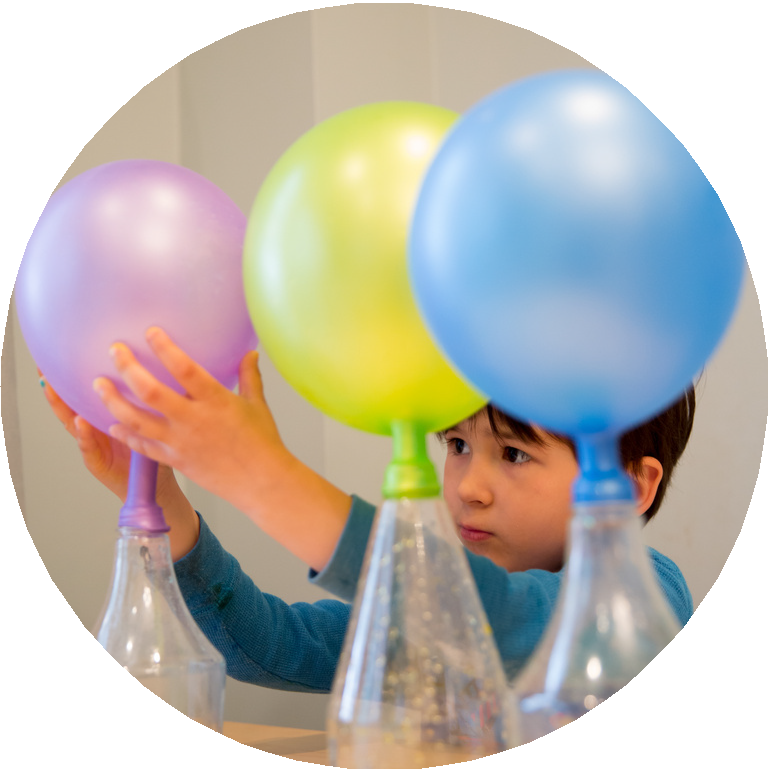 - Fais le test de Stroop!A - Parcours les 3 colonnes et dis la couleur de chaque mot, pas le mot lui-même! Avant de te lancer, consulte ton Voc de base pour réviser les couleurs.B - Lis ensuite le texte pour comprendre en quoi consiste cette expérience. Souligne les mots clés!- Complète les phrases par l'adjectif qui convient.Selon l'Académie française, on devrait dire "la Covid" car il s'agit de la maladie. Toutefois, dans la pratique, on entend le plus souvent "le Covid" (le virus).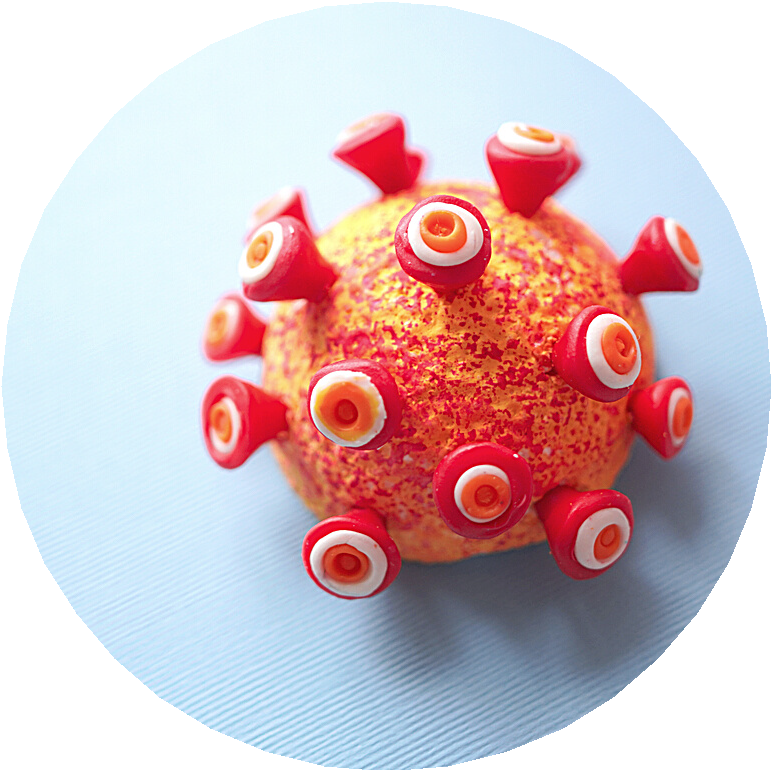 123456..................jaunebleuorangenoirrougevertvioletjaunerougeorangevertnoirbleurougevioletvertbleuorange